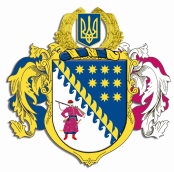 ДНІПРОПЕТРОВСЬКА ОБЛАСНА РАДАVIIІ СКЛИКАННЯПостійна комісія обласної ради з питань діяльності комунальних підприємств та підприємництва49004, м. Дніпро, просп. Олександра Поля, 2ПРОТОКОЛ № 4засідання постійної комісії обласної ради02 серпня  2021 року15.00Присутні члени комісії: Тимошенко В.В., Бабаченко Н.В., Мірошніченко М.О., Березинський В.П. (в режимі аудиоконференції), Горобець С.Г. У роботі комісії взяли участь:Рубан Андрій Євгенович – директор департаменту економічного розвитку облдержадміністрації;Лагутенко Світлана Борисівна – начальник управління з питань інвестиційної діяльності та розвитку малого та середнього бізнесу департаменту економічного розвитку облдержадміністрації;Дон Євген Андрійович – виконуючий обов’язки директора  департаменту цифрової трансформації, інформаційних технологій та електронного урядування облдержадміністрації;Лічманенко Олена Валеріївна – заступник директора департаменту - начальник управління моніторингу, оцінки якості, розвитку адміністративних та електронних послуг департаменту цифрової трансформації, інформаційних технологій та електронного урядування облдержадміністрації;Шевцова Надія Дмитрівна – начальник управління стратегічного планування та комунальної власності;Костіна Наталія Степанівна − начальник відділу по роботі з  керівниками комунальних підприємств, закладів та установ управління стратегічного планування та комунальної власності;Дембіцька Світлана Романівна – головний спеціаліст відділу забезпечення сталого розвитку територіальних громад управління моніторингу соціально-економічних процесів та підтримки місцевих ініціатив.Головував: Тимошенко В.В.Порядок денний:1. Про затвердження порядку денного засідання постійної комісії.2. Про рекомендацію до складу секретаріату пленарного засідання сьомої сесії Дніпропетровської обласної ради VІII скликання.3. Звіт про хід виконання регіональної Програми розвитку малого та середнього підприємництва в Дніпропетровській області на 2021 – 2022  роки у І півріччі 2021 року, затвердженої рішенням обласної ради від              26 лютого 2021 року № 25-4/VIII „Про затвердження Програми розвитку малого та середнього підприємництва в Дніпропетровській області на 2021 – 2022 роки”. 4. Звіт про хід виконання Програми розвитку й підтримки сфери надання адміністративних послуг у Дніпропетровській області на 2021 – 2023 роки у І півріччі 2021 року, затвердженої рішенням обласної ради від 26 лютого  2021 року № 24-4/VIII „Про затвердження Програми розвитку й підтримки сфери надання адміністративних послуг у Дніпропетровській області на 2021 – 2023 роки”. 5. Про внесення до порядку денного сьомої сесії Дніпропетровської обласної ради VIII скликання проекту рішення   „Про внесення змін до рішення обласної  ради  від 26 лютого 2021 року    № 24-4/VІIІ „Про затвердження Програми розвитку й підтримки сфери надання адміністративних послуг у Дніпропетровській області на 2021 – 2023 роки”. 6. Про внесення до порядку денного сьомої сесії Дніпропетровської обласної ради VIII скликання проєкту рішення ,,Питання діяльності окремих обласних комунальних підприємств та закладів, що належать до спільної власності територіальних громад сіл, селищ, міст Дніпропетровської області”. 7. Про внесення до порядку денного сьомої сесії Дніпропетровської обласної ради VIII скликання проєкту рішення ,,Про трудові відносини з керівниками обласних комунальних підприємств, закладів та установ, що належать до спільної власності територіальних громад сіл,  селищ, міст Дніпропетровської області”. СЛУХАЛИ 1:  Про затвердження порядку денного засідання постійної комісії.Інформація: Тимошенка В.В.ВИРІШИЛИ: затвердити порядок денний засідання постійної комісії.Результати голосування:за 			 – 5проти		 – 0утримались          – 0усього 	        –  5СЛУХАЛИ 2: Про рекомендацію до складу секретаріату пленарного засідання сьомої сесії Дніпропетровської обласної ради VІII скликання.Інформація: Тимошенка В.В. про рекомендацію включити до складу секретаріату пленарного засідання сьомої сесії Дніпропетровської обласної ради VIІI скликання Мірошніченко М.О. ВИРІШИЛИ: рекомендувати до складу секретаріату пленарного засідання сьомої сесії Дніпропетровської обласної ради VIІI скликання Мірошніченко М.О. Результати голосування:за 			 – 4проти		 – 0утримались          – 0 усього 	        –  4			(Мірошніченко М.О. не голосувала)СЛУХАЛИ 3: Звіт про хід виконання регіональної Програми розвитку малого та середнього підприємництва в Дніпропетровській області на 2021 – 2022  роки у І півріччі 2021 року, затвердженої рішенням обласної ради від 26 лютого 2021 року № 25-4/VIII „Про затвердження Програми розвитку малого та середнього підприємництва в Дніпропетровській області на 2021 – 2022 роки”. Інформація: Рубана А.Є. – директора департаменту економічного розвитку облдержадміністрації.ВИСТУПИЛИ: Тимошенко В.В.	ВИРІШИЛИ: 1. Інформацію Псарьова О.С. про хід виконання регіональної Програми розвитку малого та середнього підприємництва в Дніпропетровській області на 2021 – 2022  роки у І півріччі 2021 року, затвердженої рішенням обласної ради від 26 лютого 2021 року № 25-4/VIII „Про затвердження Програми розвитку малого та середнього підприємництва в Дніпропетровській області на 2021 – 2022 роки”  взяти до відома.Результати голосування:за 			– 5проти		 – 0утримались   	– 0 усього 		–  5СЛУХАЛИ 4: Звіт про хід виконання Програми розвитку й підтримки сфери надання адміністративних послуг у Дніпропетровській області на 2021 – 2023 роки у І півріччі 2021 року, затвердженої рішенням обласної ради від 26 лютого  2021 року № 24-4/VIII „Про затвердження Програми розвитку й підтримки сфери надання адміністративних послуг у Дніпропетровській області на 2021 – 2023 роки”. Інформація: Дона Євгена Андрійовича – виконуючого обов’язки директора  департаменту цифрової трансформації, інформаційних технологій та електронного урядування облдержадміністраціїВИСТУПИЛИ: Тимошенко В.В.	ВИРІШИЛИ: 1. Інформацію Дона Є.А. про хід виконання Програми розвитку й підтримки сфери надання адміністративних послуг у Дніпропетровській області на 2021 – 2023 роки у І півріччі 2021 року, затвердженої рішенням обласної ради від 26 лютого  2021 року № 24-4/VIII „Про затвердження Програми розвитку й підтримки сфери надання адміністративних послуг у Дніпропетровській області на 2021 – 2023 роки”  взяти до відома.Результати голосування:за 			– 5проти		 – 0утримались   	– 0 усього 		–  5	 СЛУХАЛИ 5: Про внесення до порядку денного сьомої сесії Дніпропетровської обласної ради VIII скликання проєкту рішення   „Про внесення змін до рішення обласної  ради  від 26 лютого 2021 року                      № 24-4/VІIІ „Про затвердження Програми розвитку й підтримки сфери надання адміністративних послуг у Дніпропетровській області на 2021 – 2023 роки”.Інформація: Дона Є.А. – виконуючого обов’язки директора  департаменту цифрової трансформації, інформаційних технологій та електронного урядування облдержадміністрації.	ВИСТУПИЛИ: Тимошенко В.В.	ВИРІШИЛИ: 1. Інформацію Дона Є.А. про внесення до порядку денного сьомої сесії Дніпропетровської обласної ради VIII скликання проєкту рішення   „Про внесення змін до рішення обласної  ради  від 26 лютого 2021 року                    № 24-4/VІIІ „Про затвердження Програми розвитку й підтримки сфери надання адміністративних послуг у Дніпропетровській області на 2021 – 2023 роки” взяти до відома. 2. Погодити проєкт рішення „Про внесення змін до рішення обласної  ради  від 26 лютого 2021 року № 24-4/VІIІ „Про затвердження Програми розвитку й підтримки сфери надання адміністративних послуг у Дніпропетровській області на 2021 – 2023 роки”.3. Рекомендувати сесії обласної ради розглянути проєкт рішення  „Про внесення змін до рішення обласної  ради  від 26 лютого 2021 року № 24-4/VІIІ „Про затвердження Програми розвитку й підтримки сфери надання адміністративних послуг у Дніпропетровській області на 2021 – 2023 роки”.Доповідачем з цього питання затвердити Дона Є.А.Результати голосування:за 			 – 5проти		 – 0утримались          – 0усього 	        –  5	СЛУХАЛИ 6: Про внесення до порядку денного сьомої сесії Дніпропетровської обласної ради VIII скликання проєкту рішення ,,Питання діяльності окремих обласних комунальних підприємств та закладів, що належать до спільної власності територіальних громад сіл, селищ, міст Дніпропетровської області”.	Інформація: Тимошенка В.В. про звернення Дніпропетровської облдержадміністрації та постійної комісії обласної ради з питань охорони здоров’я, дитинства та материнства стосовно розгляду питання щодо реорганізації комунальних підприємств охорони здоров’я. В умовах, коли держава фінансує медичну галузь за принципом ,,гроші йдуть за пацієнтом”, збільшити потенціал лікувального закладу та забезпечити його сталість і якість при виконанні своїх функцій повинна лише чітка політики та правильно прийняті рішення. Однією із стратегічних можливостей у заданому напрямі стає вирішення питання стосовно приєднання спеціалізованих монопрофільних закладів до більш багатофункціональних закладів. Це сприятиме збільшенню надання послуг та раціоналізації фінансових витрат в умовах обмежених ресурсів державними та місцевими органами влади, зосередженню уваги на підвищенні показників охорони здоров’я та зміцнені людського капіталу. Зважаючи на це рекомендується розглянути питання реорганізації КП ,,Дніпропетровський обласний перинатальний центр зі стаціонаром” ДОР” до КП ,,Дніпропетровська обласна дитяча клінічна лікарня” ДОР”; реорганізації КП ,,Обласний шкірно-венерологічний диспансер” ДОР” шляхом приєднання до КП ,,Дніпропетровський обласний центр соціально значущих хвороб” ДОР”; реорганізації шляхом приєднання КП ,,Криворізький шкірно-венерологічний диспансер” ДОР” до КП ,,Криворізький центр профілактики та боротьби зі СНІДом” ДОР”; реорганізації шляхом приєднання КП ,,Обласна стоматологічна поліклініка” ДОР” до КП ,,Дніпропетровська обласна клінічна лікарня ім. І.І. Мечникова” ДОР”; реорганізації шляхом приєднання до КП ,,Дніпропетровський обласний госпіталь ветеранів війни” ДОР” КП ,,Обласний госпіталь для ветеранів війни” ДОР”.	ВИСТУПИЛИ: Тимошенко В.В., Березинський В.П.ВИРІШИЛИ: 1. Інформацію Тимошенка В.В.  про внесення до порядку денного сьомої сесії Дніпропетровської обласної ради VIII скликання проєкту рішення ,,Питання діяльності окремих обласних комунальних підприємств та закладів, що належать до спільної власності територіальних громад сіл, селищ, міст Дніпропетровської області” взяти до відома. 2. Погодити проєкт рішення ,,Питання діяльності окремих обласних комунальних підприємств та закладів, що належать до спільної власності територіальних громад сіл, селищ, міст Дніпропетровської області”.3. Рекомендувати сесії обласної ради розглянути проєкт рішення  ,,Питання діяльності окремих обласних комунальних підприємств та закладів, що належать до спільної власності територіальних громад сіл, селищ, міст Дніпропетровської області”.Доповідачем з цього питання затвердити Тимошенка В.В.Результати голосування:за 			 – 5проти		 – 0утримались          – 0усього 	        –  5	СЛУХАЛИ 7: Про внесення до порядку денного сьомої сесії Дніпропетровської обласної ради VIII скликання проєкту рішення ,,Про трудові відносини з керівниками обласних комунальних підприємств, закладів та установ, що належать до спільної власності територіальних громад сіл,  селищ, міст Дніпропетровської області”.	Інформація: Тимошенка В.В. 	ВИРІШИЛИ: 1. Інформацію Тимошенка В.В. про внесення до порядку денного сьомої сесії Дніпропетровської обласної ради VIII скликання проєкту рішення ,,Про трудові відносини з керівниками обласних комунальних підприємств, закладів та установ, що належать до спільної власності територіальних громад сіл,  селищ, міст Дніпропетровської області” взяти до відома.2. Погодити проєкт рішення „Про трудові відносини з керівниками обласних комунальних підприємств, закладів та установ, що належать до спільної власності територіальних громад сіл,  селищ, міст Дніпропетровської області.”3. Рекомендувати сесії обласної ради розглянути проєкт рішення  „Про трудові відносини з керівниками обласних комунальних підприємств, закладів та установ, що належать до спільної власності територіальних громад сіл,  селищ, міст Дніпропетровської області.”Доповідачем з цього питання затвердити Тимошенка В.В.Результати голосування:за 			 – 5проти		 – 0 утримались          – 0 усього 	        –  5Голова комісії                                                               В.В. ТИМОШЕНКОСекретар комісії                                                           В.П. БЕРЕЗИНСЬКИЙ   